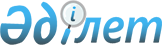 О внесении изменений в решение Таразского городского маслихата от 23 декабря 2015 года №48-3 "О городском бюджете на 2016-2018 годы"Решение Таразского городского маслихата Жамбылской области от 28 ноября 2016 года №11-3. Зарегистрировано Департаментом юстиции Жамбылской области 5 декабря 2016 года № 3236       Примечание РЦПИ.

       В тексте документа сохранена пунктуация и орфография оригинала.

      В соответствии со статьей 109 Бюджетного кодекса Республики Казахстан от 4 декабря 2008 года и статьей 6 Закона Республики Казахстан от 23 января 2001 года "О местном государственном управлении и самоуправлении в Республике Казахстан" Таразский городской маслихат РЕШИЛ:

      1. Внести в решение Таразского городского маслихата от 23 декабря 2015 года №48-3 "О городском бюджете на 2016-2018 годы" (зарегистрировано в Реестре государственной регистрации нормативных правовых актов за № 2879, опубликовано 6 января 2016 года в газете "Жамбыл Тараз" №1) следующие изменения:

      в пункте 1:

      в подпункте 1) цифры "33 608 386" заменить цифрами "33 554 037";

      цифры "7 098 205" заменить цифрами "7 095 843";

      цифры "115 595" заменить цифрами "109 992";

      цифры "420 332" заменить цифрами "400 297";

      цифры "25 974 254" заменить цифрами "25 947 905";

      в подпункте 2) цифры "36 575 817" заменить цифрами "36 518 479";

      в подпункте 3) в строке "чистое бюджетное кредитование" цифры "3 621 756" заменить цифрами "3 600 835";

      в строке "бюджетные кредиты" цифры "3 621 756" заменить цифрами "3 600 835"; 

      в подпункте 5) цифры "-6 763 901" заменить цифрами "-6 739 991";

      в подпункте 5) цифры "6 763 901" заменить цифрами "6 739 991";

      цифры "7 279 307" заменить цифрами "7 258 386";

      цифры "600 000" заменить цифрами "602 989";

      в пункте 2 цифры "130 000" заменить цифрами "133 830".

      Приложение 1 к указанному решению изложить в новой редакции согласно приложению к настоящему решению.

      2. Контроль за исполнением и публикацию на интернет-ресурсе данного решения возложить на постоянную комиссию городского маслихата по бюджету и социально-экономическому развитию города.

       3. Настоящее решение вступает в силу с момента государственной регистрации в органах юстиции и вводится в действие с 1 января 2016 года. 

 Бюджет города Тараза на 2016 год
					© 2012. РГП на ПХВ «Институт законодательства и правовой информации Республики Казахстан» Министерства юстиции Республики Казахстан
				
      Председатель сессии

Исполняющий обязанности 

      Таразского городского

секретаря Таразского

      маслихата

городского маслихата 

      С. Мырзалиев

 Г. Мадимаров
Приложение 1
к решению Таразского
городского маслихата №11-3
от 28 ноября 2016 года Приложение 1
к решению Таразского
городского маслихата №48-3
от 23 декабря 2015 годаКатегория

Категория

Категория

Категория

Сумма, тысяч тенге

Класс

Класс

Класс

Сумма, тысяч тенге

Подкласс

Подкласс

Наименование

1

2

3

1. ДОХОДЫ

33 554 037

1

НАЛОГОВЫЕ ПОСТУПЛЕНИЯ

7 095 843

01

Подоходный налог

2 394 107

2

Индивидуальный подоходный налог

2 394 107

03

Социальный налог

1 819 796

1

Социальный налог

1 819 796

04

Hалоги на собственность

1 990 986

1

Hалоги на имущество

1 179 498

3

Земельный налог

238 500

4

Hалог на транспортные средства

572 735

5

Единый земельный налог

253

05

Внутренние налоги на товары, работы и услуги

550 441

2

Акцизы

50 300

3

Поступления за использование природных и других ресурсов

111 800

4

Сборы за ведение предпринимательской и профессиональной деятельности

378 841

5

Налог на игорный бизнес

9 500

07

Прочие налоги

40

1

Прочие налоги

40

08

Обязательные платежи, взимаемые за совершение юридически значимых действий и (или) выдачу документов уполномоченными на то государственными органами или должностными лицами

340 473

1

Государственная пошлина

340 473

2

НЕНАЛОГОВЫЕ ПОСТУПЛЕНИЯ

109 992

01

Доходы от государственной собственности

50 290

1

Поступления части чистого дохода государственных предприятий

157

5

Доходы от аренды имущества, находящегося в государственной собственности

49 642

9

Прочие доходы от государственной собственности

491

02

Поступления от реализации товаров (работ, услуг) государственными учреждениями, финансируемыми из государственного бюджета

509

1

Поступления от реализации товаров (работ, услуг) государственными учреждениями, финансируемыми из государственного бюджета

509

04

Штрафы, пени, санкции, взыскания, налагаемые государственными учреждениями, финансируемыми из государственного бюджета, а также содержащимися и финансируемыми из бюджета (сметы расходов) Национального Банка Республики Казахстан

8 925

1

Штрафы, пени, санкции, взыскания, налагаемые государственными учреждениями, финансируемыми из государственного бюджета, а также содержащимися и финансируемыми из бюджета (сметы расходов) Национального Банка Республики Казахстан, за исключением поступлений от организаций нефтяного сектора

8 925

06

Прочие неналоговые поступления

50 268

1

Прочие неналоговые поступления

50 268

3

ПОСТУПЛЕНИЯ ОТ ПРОДАЖИ ОСНОВНОГО КАПИТАЛА

400 297

01

Продажа государственного имущества, закрепленного за государственными учреждениями

102 887

1

Продажа государственного имущества, закрепленного за государственными учреждениями

102 887

03

Продажа земли и нематериальных активов

297 410

1

Продажа земли

238 910

2

Продажа нематериальных активов

58 500

4

ПОСТУПЛЕНИЯ ТРАНСФЕРТОВ

25 947 905

02

Трансферты из вышестоящих органов государственного управления

25 947 905

2

Трансферты из областного бюджета

25 947 905

Функциональная группа

Функциональная группа

Функциональная группа

Функциональная группа

Сумма, тысяч тенге

Администратор бюджетных программ

Администратор бюджетных программ

Администратор бюджетных программ

Сумма, тысяч тенге

Программа

Программа

Наименование

1

2

3

2. ЗАТРАТЫ

36 518 479

01

Государственные услуги общего характера

493 489

112

Аппарат маслихата района (города областного значения)

30 972

001

Услуги по обеспечению деятельности маслихата района (города областного значения)

29 128

003

Капитальные расходы государственного органа

1 844

122

Аппарат акима района (города областного значения)

242 885

001

Услуги по обеспечению деятельности акима района (города областного значения)

224 856

003

Капитальные расходы государственного органа

18 029

452

Отдел финансов района (города областного значения)

76 515

001

Услуги по реализации государственной политики в области исполнения бюджета и управления коммунальной собственностью района (города областного значения)

34 523

003

Проведение оценки имущества в целях налогообложения

11 009

010

Приватизация, управление коммунальным имуществом, постприватизационная деятельность и регулирование споров, связанных с этим

669

018

Капитальные расходы государственного органа

314

028

Приобретение имущества в коммунальную собственность

30 000

453

Отдел экономики и бюджетного планирования района (города областного значения)

37 485

001

Услуги по реализации государственной политики в области формирования и развития экономической политики, системы государственного планирования

37 170

004

Капитальные расходы государственного органа

315

458

Отдел жилищно-коммунального хозяйства, пассажирского транспорта и автомобильных дорог района (города областного значения)

80 939

001

Услуги по реализации государственной политики на местном уровне в области жилищно-коммунального хозяйства, пассажирского транспорта и автомобильных дорог

80 939

494

Отдел предпринимательства и промышленности района (города областного значения)

24 693

001

Услуги по реализации государственной политики на местном уровне в области развития предпринимательства и промышленности

24 486

003

Капитальные расходы государственного органа

207

02

Оборона

12 796

122

Аппарат акима района (города областного значения)

12 796

005

Мероприятия в рамках исполнения всеобщей воинской обязанности

2 796

006

Предупреждение и ликвидация чрезвычайных ситуаций масштаба района (города областного значения)

10 000

03

Общественный порядок, безопасность, правовая, судебная, уголовно-исполнительная деятельность

253 411

458

Отдел жилищно-коммунального хозяйства, пассажирского транспорта и автомобильных дорог района (города областного значения)

253 411

021

Обеспечение безопасности дорожного движения в населенных пунктах

253 411

04

Образование

20 315 946

464

Отдел образования района (города областного значения)

4 359 750

009

Обеспечение деятельности организаций дошкольного воспитания и обучения

2 376 925

040

Реализация государственного образовательного заказа в дошкольных организациях образования

1 982 825

467

Отдел строительства района (города областного значения)

378 498

037

Строительство и реконструкция объектов дошкольного воспитания и обучения

378 498

464

Отдел образования района (города областного значения)

12 210 440

003

Общеобразовательное обучение

11 737 091

006

Дополнительное образование для детей

453 897

050

Содержание вновь вводимых объектов образования

19 452

465

Отдел физической культуры и спорта района (города областного значения)

33 323

017

Дополнительное образование для детей и юношества по спорту

33 323

467

Отдел строительства района (города областного значения)

2 019 542

024

Строительство и реконструкция объектов начального, основного среднего и общего среднего образования

2 019 542

464

Отдел образования района (города областного значения)

1 314 393

001

Услуги по реализации государственной политики на местном уровне в области образования

54 955

005

Приобретение и доставка учебников, учебно-методических комплексов для государственных учреждений образования района (города областного значения)

305 462

012

Капитальные расходы государственного органа

3 122

015

Ежемесячная выплата денежных средств опекунам (попечителям) на содержание ребенка-сироты (детей-сирот), и ребенка (детей), оставшегося без попечения родителей

95 543

022

Выплата единовременных денежных средств казахстанским гражданам, усыновившим (удочерившим) ребенка (детей)-сироту и ребенка (детей), оставшегося без попечения родителей

2 229

029

Обследование психического здоровья детей и подростков и оказание психолого-медико-педагогической консультативной помощи населению

45 872

067

Капитальные расходы подведомственных государственных учреждений и организаций

807 210

06

Социальная помощь и социальное обеспечение

1 532 684

451

Отдел занятости и социальных программ района (города областного значения)

219 452

005

Государственная адресная социальная помощь

15 880

016

Государственные пособия на детей до 18 лет

176 500

025

Внедрение обусловленной денежной помощи по проекту Өрлеу

27 072

464

Отдел образования района (города областного значения)

59 434

030

Содержание ребенка (детей), переданного патронатным воспитателям

59 434

451

Отдел занятости и социальных программ района (города областного значения)

1 159 740

002

Программа занятости

294 507

006

Оказание жилищной помощи

177 400

007

Социальная помощь отдельным категориям нуждающихся граждан по решениям местных представительных органов

121 147

010

Материальное обеспечение детей-инвалидов, воспитывающихся и обучающихся на дому

17 200

013

Социальная адаптация лиц, не имеющих определенного местожительства

103 761

014

Оказание социальной помощи нуждающимся гражданам на дому

135 103

017

Обеспечение нуждающихся инвалидов обязательными гигиеническими средствами и предоставление услуг специалистами жестового языка, индивидуальными помощниками в соответствии с индивидуальной программой реабилитации инвалида

307 401

023

Обеспечение деятельности центров занятости населения

3 221

451

Отдел занятости и социальных программ района (города областного значения)

81 756

001

Услуги по реализации государственной политики на местном уровне в области обеспечения занятости и реализации социальных программ для населения

78 849

011

Оплата услуг по зачислению, выплате и доставке пособий и других социальных выплат

1 160

021

Капитальные расходы государственного органа

1 747

458

Отдел жилищно-коммунального хозяйства, пассажирского транспорта и автомобильных дорог района (города областного значения)

12 302

050

Реализация Плана мероприятий по обеспечению прав и улучшению качества жизни инвалидов в Республике Казахстан на 2012 – 2018 годы

12 302

07

Жилищно-коммунальное хозяйство

10 026 485

458

Отдел жилищно-коммунального хозяйства, пассажирского транспорта и автомобильных дорог района (города областного значения)

135 325

002

Изъятие, в том числе путем выкупа земельных участков для государственных надобностей и связанное с этим отчуждение недвижимого имущества

115 200

003

Организация сохранения государственного жилищного фонда

7 000

049

Проведение энергетического аудита многоквартирных жилых домов

13 125

463

Отдел земельных отношений района (города областного значения)

72 837

016

Изъятие земельных участков для государственных нужд

72 837

464

Отдел образования района (города областного значения)

330 732

026

Ремонт объектов в рамках развития городов и сельских населенных пунктов по Дорожной карте занятости 2020

330 732

467

Отдел строительства района (города областного значения)

7 481 480

003

Проектирование и (или) строительство, реконструкция жилья коммунального жилищного фонда

4 041 679

004

Проектирование, развитие и (или) обустройство инженерно-коммуникационной инфраструктуры

3 439 801

479

Отдел жилищной инспекции района (города областного значения)

21 422

001

Услуги по реализации государственной политики на местном уровне в области жилищного фонда

21 255

005

Капитальные расходы государственного органа

167

458

Отдел жилищно-коммунального хозяйства, пассажирского транспорта и автомобильных дорог района (города областного значения)

319 378

012

Функционирование системы водоснабжения и водоотведения

260 198

028

Развитие коммунального хозяйства

59 180

467

Отдел строительства района (города областного значения)

112 943

006

Развитие системы водоснабжения и водоотведения

13 127

007

Развитие благоустройства городов и населенных пунктов

99 816

458

Отдел жилищно-коммунального хозяйства, пассажирского транспорта и автомобильных дорог района (города областного значения)

1 552 368

015

Освещение улиц в населенных пунктах

722 906

016

Обеспечение санитарии населенных пунктов

348 115

017

Содержание мест захоронений и захоронение безродных

1 900

018

Благоустройство и озеленение населенных пунктов

479 447

08

Культура, спорт, туризм и информационное пространство

540 584

455

Отдел культуры и развития языков района (города областного значения)

159 405

003

Поддержка культурно-досуговой работы

159 405

465

Отдел физической культуры и спорта района (города областного значения)

26 628

001

Услуги по реализации государственной политики на местном уровне в сфере физической культуры и спорта

15 925

004

Капитальные расходы государственного органа

1 515

005

Развитие массового спорта и национальных видов спорта

1 977

006

Проведение спортивных соревнований на районном (города областного значения) уровне

3 531

007

Подготовка и участие членов сборных команд района (города областного значения) по различным видам спорта на областных спортивных соревнованиях

3 680

455

Отдел культуры и развития языков района (города областного значения)

116 182

006

Функционирование районных (городских) библиотек

116 182

456

Отдел внутренней политики района (города областного значения)

35 080

002

Услуги по проведению государственной информационной политики

35 080

455

Отдел культуры и развития языков района (города областного значения)

43 290

001

Услуги по реализации государственной политики на местном уровне в области развития языков и культуры

22 893

032

Капитальные расходы подведомственных государственных учреждений и организаций

20 397

456

Отдел внутренней политики района (города областного значения)

159 999

001

Услуги по реализации государственной политики на местном уровне в области информации, укрепления государственности и формирования социального оптимизма граждан

106 558

003

Реализация мероприятий в сфере молодежной политики

52 036

006

Капитальные расходы государственного органа

1 366

032

Капитальные расходы подведомственных государственных учреждений и организаций

39

10

Сельское, водное, лесное, рыбное хозяйство, особо охраняемые природные территории, охрана окружающей среды и животного мира, земельные отношения

200 455

462

Отдел сельского хозяйства района (города областного значения)

28 068

001

Услуги по реализации государственной политики на местном уровне в сфере сельского хозяйства

23 669

006

Капитальные расходы государственного органа

4 399

473

Отдел ветеринарии района (города областного значения)

96 723

001

Услуги по реализации государственной политики на местном уровне в сфере ветеринарии

77 103

003

Капитальные расходы государственного органа

635

005

Обеспечение функционирования скотомогильников (биотермических ям)

4 676

006

Организация санитарного убоя больных животных

327

007

Организация отлова и уничтожения бродячих собак и кошек

13 557

008

Возмещение владельцам стоимости изымаемых и уничтожаемых больных животных, продуктов и сырья животного происхождения

425

463

Отдел земельных отношений района (города областного значения)

65 064

001

Услуги по реализации государственной политики в области регулирования земельных отношений на территории района (города областного значения)

54 456

006

Землеустройство, проводимое при установлении границ районов, городов областного значения, районного значения, сельских округов, поселков, сел

9 989

007

Капитальные расходы государственного органа

619

473

Отдел ветеринарии района (города областного значения)

10 600

011

Проведение противоэпизоотических мероприятий

10 600

11

Промышленность, архитектурная, градостроительная и строительная деятельность

122 925

467

Отдел строительства района (города областного значения)

47 456

001

Услуги по реализации государственной политики на местном уровне в области строительства

47 246

017

Капитальные расходы государственного органа

210

468

Отдел архитектуры и градостроительства района (города областного значения)

75 469

001

Услуги по реализации государственной политики в области архитектуры и градостроительства на местном уровне

73 873

004

Капитальные расходы государственного органа

1 596

12

Транспорт и коммуникации

2 866 962

458

Отдел жилищно-коммунального хозяйства, пассажирского транспорта и автомобильных дорог района (города областного значения)

2 866 962

022

Развитие транспортной инфраструктуры

901 731

023

Обеспечение функционирования автомобильных дорог

178 361

045

Капитальный и средний ремонт автомобильных дорог районного значения и улиц населенных пунктов

1 786 870

13

Прочие

133 830

452

Отдел финансов района (города областного значения)

133 830

012

Резерв местного исполнительного органа района (города областного значения)

133 830

14

Обслуживание долга

760

452

Отдел финансов района (города областного значения)

760

013

Обслуживание долга местных исполнительных органов по выплате вознаграждений и иных платежей по займам из областного бюджета

760

15

Трансферты

18 152

452

Отдел финансов района (города областного значения)

18 152

006

Возврат неиспользованных (недоиспользованных) целевых трансфертов

2 106

007

Бюджетные изъятия

7 460

054

Возврат сумм неиспользованных (недоиспользованных) целевых трансфертов, выделенных из республиканского бюджета за счет целевого трансферта из Национального фонда Республики Казахстан

8 586

3. Чистое бюджетное кредитование

3 600 835

Бюджетные кредиты

3 600 835

7

Жилищно-коммунальное хозяйство

3 600 835

458

Отдел жилищно-коммунального хозяйства, пассажирского транспорта и автомобильных дорог района (города областного значения)

3 600 835

053

Кредитование на реконструкцию и строительство систем тепло-, водоснабжения и водоотведения

3 600 835

Погашение бюджетных кредитов

0

4. Сальдо по операциям с финансовыми активами

174 714

Приобретение финансовых активов

174 714

13

Прочие

174 714

458

Отдел жилищно-коммунального хозяйства, пассажирского транспорта и автомобильных дорог района (города областного значения)

174 714

060

Формирование или увеличение уставного капитала юридических лиц

174 714

Поступления от продажи финансовых активов государства

0

5. Дефицит (профицит) бюджета

-6 739 991

6. Финансирование дефицита (использование профицита) бюджета

6 739 991

Категория

Категория

Категория

Категория

Сумма, тысяч тенге

Класс

Класс

Класс

Сумма, тысяч тенге

Подкласс

Подкласс

Наименование

1

1

1

2

3

7

Поступления займов

7 258 386

1

Внутренние государственные займы

7 258 386

2

Договоры займа

7 258 386

8

Используемые остатки бюджетных средств

84 594

Функциональная группа

Функциональная группа

Функциональная группа

Функциональная группа

Сумма, тысяч тенге

Администратор бюджетных программ

Администратор бюджетных программ

Администратор бюджетных программ

Сумма, тысяч тенге

Программа

Программа

Наименование

1

2

3

16

Погашение займов

602 989

452

Отдел финансов района (города областного значения)

602 989

008

Погашение долга местного исполнительного органа перед вышестоящим бюджетом

600 000

021

Возврат неиспользованных бюджетных кредитов, выданных из местного бюджета

2 989

